دانشگاه علوم پزشکی گلستان 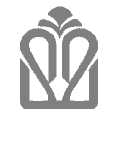 معاونت آموزشیمرکز مطالعات و توسعه آموزشفرم شماره 1.............................................................چک لیست درس:.................. نیمسال .................. دانشکده:............... گروه آموزشی:...................................................... رشته و مقطع تحصیلی.............................. نام و امضاء ارزیاب .................تائید مسئول درس    تائید مدیر گروه دانشگاه علوم پزشکی گلستان معاونت آموزشیمرکز مطالعات و توسعه آموزشفرم شماره 2..........................................................................چک لیست درس:.................. نیمسال .................. دانشکده:............ گروه آموزشی:...................................................... رشته و مقطع تحصیلی.............................. نام و امضاء ارزیاب .................آیا طرح درس مورد تائید می باشد: بله.......................خیر.....                                                   تائید کمیته برنامه ریزی دانشکده معیار ارزیابیعناصر ارزیابیکامل استنیاز به تکمیل داردنوشته نشدهتوضیحات1- تناسب تعداد واحد و جلسات کلاس2- تناسب هدف کلی با کوریکولوم آموزشی3- صریح بودن رئوس مطالب3- تناسب رئوس مطالب با اهداف جزئی و رفتاری درس4- متناسب بودن فعالیتهای یادگیری دانشجو با اهداف ویژه رفتاری5- تناسب روش یاددهی با حیطه یادگیری6- استفاده کردن از وسایل کمک آموزشی متناسب با حیطه مورد نظر7- به روز بودن و قابل دسترس بودن منابع ذکر شده برای دانشجو8- تناسب منابع ذکر شده با کوریکولوم آموزشی9- دقیق نوشته شدن منابع (عنوان: نویسنده، مترجم، سال نشر) 10- مشخص بودن زمان ارزشیابی کلاسی دانشجویان و امتحات میان ترم یا پایان ترممعیار ارزیابیعناصر ارزیابیکامل استنیاز به تکمیل داردنوشته نشدهتوضیحات1- مشخص بودن نیمسال تحصیلی ارائه درس2- مشخص بودن رشته و مقطع تحصیلی3- مشخص بودن تعداد واحد درسی4- مشخص بودن مسئول درس و مدرسین مربوطه4- مشخص بودن نوع واحد (نوشتن عنوان واحد درسی) 5- نوشته شدن عنوان دانشکده 6- ذکر گذراندن واحد پیش نیاز (در صورت نیاز) 7- مشخص بودن گروه آموزشی8- مشخض بودن تعداد فراگیران9- مشخص بودن تعداد جلسات10- نوشتن اهداف کلی درس بر اساس کوریکولوم درس مربوطه 11- عینی بودن اهداف جزئی بر اساس کوریکولوم درس مربوطه12- قابل سنجش بودن اهداف جزئی13- مشخص بودن روش ارائه درس14- متناسب بودن روش یاددهی با حیطه یادگیری15- نوشته شدن فعالیتهای یادگیری دانشجویان16- متناسب بودن فعالیتهای یادگیری دانشجو با اهداف رفتاری17- استفاده از وسایل کمک آموزشی متناسب با حیطه مربوطه18- متناسب بودن شیوه ارزشیابی با حیطه یادگیری19- نوشته شدن منابع تدریس (اصلی و کمکی)20- مشخص شدن درصد فعالیت دانشجو در طی ترم (بخش ارزشیابی) 21- نوشته شدن جدول زمان بندی درس22- مشخص بودن تکالیف دانشجو( ارائه سمینار) 23- نوشته بودن تاریخ امتحان میان ترم/پایان ترم24- مشخص بودن شیوه ارزشیابی میان ترم/پایان ترم25- مشخص بودن نمرات امتحان میان ترم/پایان ترم/ تکالیف دانشجو